ВЫЧИСЛЕНИЕ ДЛИНЫ ОРБИТЫ ЗЕМЛИ.Коваленко Александр, 3 классНаучный руководитель Годованная Г.В.Как можно вычислить длину Земной орбиты, зная скорость движения Земли вокруг Солнца? v = 30км/сек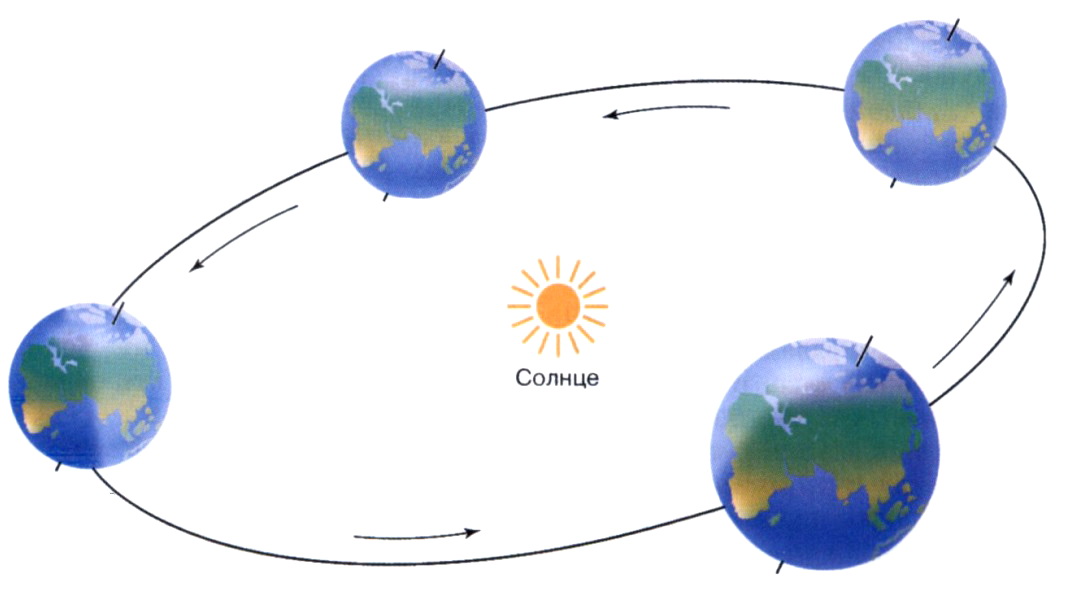 Для вычисления расстояния необходимо знать две величины: скорость и время. s = v * tСкорость известна – 30км/секКак узнать время движения? За какое время Земля делает виток вокруг Солнца?  – За 1 год. Так как скорость дана в километрах в секунду, то и время надо привести к секундам. Сделать это можно поэтапно:Сколько суток в году?  – 365 суток1 год * 365 суток = 365 сутокСколько часов в сутках? – 24 часа365 суток * 24 часа = 8760 часовСколько минут в часе? – 60 минут8760 часов * 60 минут = 525 600 минутСколько секунд в минуте? – 60 секунд525 600 минут * 60 секунд = 31 536 000 секундЗная время движения Земли по орбите в секундах можно вычислить длину орбиты:s = v * t =  30км/сек * 31 536 000сек = = 946 080 000 км – длина земной орбиты.